ROMÂNIA                                                          	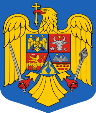 JUDEŢUL VASLUI	                                                           PRIMĂRIA COMUNEI BOGDANA     CF: 4359407     TEL: 0371303730, 0235428833     FAX: 0372892824                                                      e-mail: primaria_bogdana@yahoo.com           Certificate de Urbanism eliberate în decursul lunii August 2021Nr.CUData eliberăriiBeneficiariLucrare AutorizatăAmplasament LucrareSuprafață313.08.2021DUMITRACHE Tiberiu - Constantin,,Construire locuință parter, împrejmuire și bazin vitanjabil”Sat Lacu – Babei, com. Bogdana953 mp427.08.2021Comuna Bogdana,,Modernizarea și eficientizarea sistemului de iliminat public în comuna Bogdana, județul Vaslui”Satele Bogdana, Verdeș, Suceveni, Fântâna – Blănarului, Lacu – Babei, com. Bogdana16665 m.l.